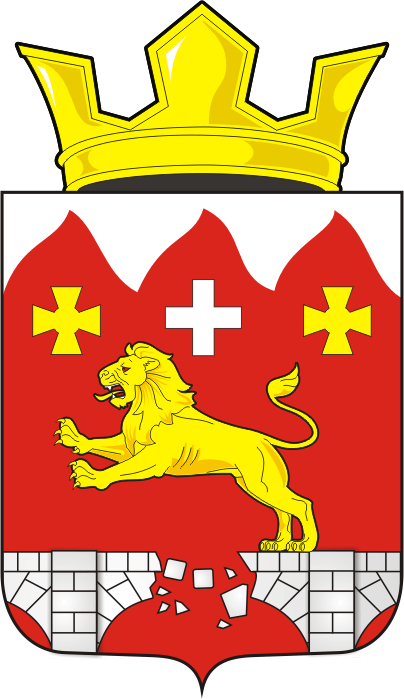 СОВЕТ ДЕПУТАТОВ  муниципального образования БУРУНЧИНСКИЙ сельсовет Саракташского района оренбургской областитретий созывР Е Ш Е Н И ЕСорок третьего заседания Совета депутатовБурунчинского сельсовета четвертого созываОб исполнении бюджета муниципального образования Бурунчинский сельсовет  Саракташского района Оренбургской области 
за 1 полугодие 2020 годНа основании статей 12, 132 Конституции Российской Федерации, статьи 9 Бюджетного кодекса Российской Федерации, статьи 35 Федерального закона от 06.10.2003 года № 131-ФЗ «Об общих принципах местного самоуправления в Российской Федерации» и Устава Бурунчинского сельсовета, Совет депутатов Бурунчинского сельсоветаРЕШИЛ:
          1.  Принять к сведению  отчет об исполнении бюджета муниципального образования Бурунчинский сельсовет за 1 полугодие 2020 года  по   доходам в сумме 1603555 рублей 46 копеек и расходам в сумме 1867960 рублей 05 копеек с превышением расходов над доходами в сумме 264404 рубля 59 копеек.          1.1. Утвердить исполнение:- по   доходам   бюджета сельсовета   за  1 полугодие 2020 года  согласно  приложению  №1,- по структуре расходов бюджета   сельсовета  за  1 полугодие 2020  года согласно приложению №1.2. Контроль за исполнением данного решения возложить на комиссию по бюджетной, налоговой и финансовой политике, собственности и экономическим вопросам, торговле и быту (Логинов А.Н.)
        3. Настоящее решение вступает в силу со дня его подписания, подлежит обнародованию и размещения на официальном сайте администрации Бурунчинского сельсовета.Председатель Совета депутатов сельсовета,
Глава муниципального образования                           А.В.МорсковРазослано:  постоянной комиссии, прокурору района, депутатам, финотдел администрации района,  официальный сайт сельсоветаПриложениек решению совета депутатовБурунчинского сельсоветаот 08.09.2020г. № 190№ 190с.Бурунча08 сентября 2020 года Об исполнении бюджета муниципального образования Бурунчинский сельсовет Саракташского района Оренбургской области за 1 полугодие 2020 годОб исполнении бюджета муниципального образования Бурунчинский сельсовет Саракташского района Оренбургской области за 1 полугодие 2020 годОб исполнении бюджета муниципального образования Бурунчинский сельсовет Саракташского района Оренбургской области за 1 полугодие 2020 годОб исполнении бюджета муниципального образования Бурунчинский сельсовет Саракташского района Оренбургской области за 1 полугодие 2020 годОб исполнении бюджета муниципального образования Бурунчинский сельсовет Саракташского района Оренбургской области за 1 полугодие 2020 годОб исполнении бюджета муниципального образования Бурунчинский сельсовет Саракташского района Оренбургской области за 1 полугодие 2020 годОб исполнении бюджета муниципального образования Бурунчинский сельсовет Саракташского района Оренбургской области за 1 полугодие 2020 годОб исполнении бюджета муниципального образования Бурунчинский сельсовет Саракташского района Оренбургской области за 1 полугодие 2020 годОб исполнении бюджета муниципального образования Бурунчинский сельсовет Саракташского района Оренбургской области за 1 полугодие 2020 год(рублей)(рублей)(рублей)(рублей)(рублей)(рублей)(рублей)№ п/п№ п/пНаименование показателяУтвержденный бюджет Утвержденный бюджет Исполнение  Исполнение  %   исполнения%   исполненияДОХОДЫДОХОДЫДОХОДЫДОХОДЫДОХОДЫДОХОДЫДОХОДЫДОХОДЫДОХОДЫ11НАЛОГОВЫЕ И НЕНАЛОГОВЫЕ ДОХОДЫ10690001069000286065,46286065,46286065,4626,722НАЛОГИ НА ПРИБЫЛЬ,ДОХОДЫ435000435000142078,26142078,26142078,2632,733Налог на доходы физических лиц435000435000142078,26142078,26142078,2632,74.4.Налог на имущество физических лиц90009000235,76235,76235,762,65.5.НАЛОГИ НА ТОВАРЫ (РАБОТЫ, УСЛУГИ),РЕАЛИЗУЕМЫЕ НА ТЕРРИТОРИИ РОССИЙСКОЙ ФЕДЕРАЦИИ17200017200070192,2270192,2270192,2240,86.6.Акцизы по подакцизным товарам (продукции), производимым на территории Российской Федерации17200017200070192,2270192,2270192,2240,87.7.Доходы от уплаты акцизов на дизельное топливо, подлежащие распределению между бюджетами субъектов РФ и местными бюджетами с учетом установленных дифференцированных нормативов отчислений в местные бюджеты790007900033255,7333255,7333255,7342,18.8.Доходы от уплаты акцизов на моторные масла для дизельных и (или) карбюраторных (инжекторных) двигателей, подлежащие распределению между бюджетами субъектов РФ и местными бюджетами с учетом установленных дифференцированных нормативов отчислений в местные бюджеты00217,58217,58217,589.9.Доходы от уплаты акцизов на автомобильный бензин, подлежащие распределению между бюджетами субъектов РФ и местными бюджетами с учетом установленных дифференцированных нормативов отчислений в местные бюджеты10300010300043337,9443337,9443337,9442,110.10.Доходы от уплаты акцизов на прямогонный бензин, подлежащие распределению между бюджетами субъектов РФ и местными бюджетами с учетом установленных дифференцированных нормативов отчислений в местные бюджеты-10000-10000-6619,03-6619,03-6619,0366,211.11.Земельный налог с физических лиц, обладающих земельным участком, расположенным в границах сельских поселений (сумма платежа ,перерасчеты, недоимка и задолженность по соответствующему платежу, в том числе по отмененному45300045300073559,2273559,2273559,2216,212. 12. Безвозмездные поступления от других бюджетов бюджетной системы РФ228818022881801317490,001317490,001317490,0057,613.13.Дотации бюджетам сельских поселений на выравнивание бюджетной обеспеченности18960001896000971400,00971400,00971400,0051,214.14.Дотации бюджетам сельских поселений на поддержку мер по обеспечению сбалансированности бюджетов300000300000300000,00300000,00300000,0010015.15.Субвенции бюджетам на осуществление первичного воинского учета на территориях, где отсутствуют военные комиссариаты921809218046090,0046090,0046090,0050,016.16.Доходы бюджета – ИТОГО335718033571801603555,461603555,461603555,4647,8РАСХОДЫРАСХОДЫРАСХОДЫРАСХОДЫРАСХОДЫРАСХОДЫРАСХОДЫРАСХОДЫРАСХОДЫ17.Общегосударственные вопросыОбщегосударственные вопросыОбщегосударственные вопросы1284800,001284800,00658786,64658786,6451,318.Функционирование высшего должностного лица  муниципального образованияФункционирование высшего должностного лица  муниципального образованияФункционирование высшего должностного лица  муниципального образования296800,00296800,00142572,89142572,8948,019.Функционирование Правительства Российской Федерации,высших исполнительных органов государственной власти субъектов Российской Федерации, местных администрацийФункционирование Правительства Российской Федерации,высших исполнительных органов государственной власти субъектов Российской Федерации, местных администрацийФункционирование Правительства Российской Федерации,высших исполнительных органов государственной власти субъектов Российской Федерации, местных администраций912115,00912115,00500328,75500328,7554,920.Обеспечение деятельности финансовых, налоговых и таможенных органов и органов финансового (финансово-бюджетного) надзораОбеспечение деятельности финансовых, налоговых и таможенных органов и органов финансового (финансово-бюджетного) надзораОбеспечение деятельности финансовых, налоговых и таможенных органов и органов финансового (финансово-бюджетного) надзора15273,0015273,0015273,0015273,00100,021.Членские взносы в Совет(ассоциацию) муниципальных образованийЧленские взносы в Совет(ассоциацию) муниципальных образованийЧленские взносы в Совет(ассоциацию) муниципальных образований612,00612,00612,00612,0010022.Национальная оборонаНациональная оборонаНациональная оборона92180,0092180,0046090,0046090,0050,023.Мобилизационная и вневойсковая подготовкаМобилизационная и вневойсковая подготовкаМобилизационная и вневойсковая подготовка92180,0092180,0046090,0046090,0050,024.Национальная безопасность и правоохранительная деятельностьНациональная безопасность и правоохранительная деятельностьНациональная безопасность и правоохранительная деятельность33100,0033100,000,000,00025.Обеспечение пожарной безопасностиОбеспечение пожарной безопасностиОбеспечение пожарной безопасности33100,0033100,000,000,00026.Национальная экономикаНациональная экономикаНациональная экономика874293,72874293,72409646,91409646,9146,927.Дорожное хозяйство (дорожные фонды)Дорожное хозяйство (дорожные фонды)Дорожное хозяйство (дорожные фонды)874293,72874293,72409646,91409646,9146,928.Жилищно-коммунальное хозяйствоЖилищно-коммунальное хозяйствоЖилищно-коммунальное хозяйство1000,001000,000,000,00029.БлагоустройствоБлагоустройствоБлагоустройство1000,001000,000,000,00030.Культура, КинематографияКультура, КинематографияКультура, Кинематография1773100,001773100,00753436,50753436,5042,531.КультураКультураКультура1773100,001773100,00753436,50753436,5042,532.Закупка товаров, работ и услуг для обеспечения государственных (муниципальных) нуждЗакупка товаров, работ и услуг для обеспечения государственных (муниципальных) нуждЗакупка товаров, работ и услуг для обеспечения государственных (муниципальных) нужд210000,00210000,0072436,5072436,5042,533.Межбюджетные трансфертыМежбюджетные трансфертыМежбюджетные трансферты1563100,001563100,00681000,00681000,0043,634.Иные межбюджетные трансфертыИные межбюджетные трансфертыИные межбюджетные трансферты1563100,001563100,00681000,00681000,0043,635.Социальная политикаСоциальная политикаСоциальная политика1000,001000,000,000,00036.Результат исполнения бюджета (дефицит "--", профицит "+")Результат исполнения бюджета (дефицит "--", профицит "+")Результат исполнения бюджета (дефицит "--", профицит "+")-702293,72-702293,72-264404,59-264404,59037.Расходы бюджета – ИТОГОРасходы бюджета – ИТОГОРасходы бюджета – ИТОГО4059473,724059473,721867960,051867960,0546,0